							WOODLANDS PARK							Woodlands Lane, Almondsbury							Bristol BS32 4AS							Residential Park for 50+							172 Pitches (approx)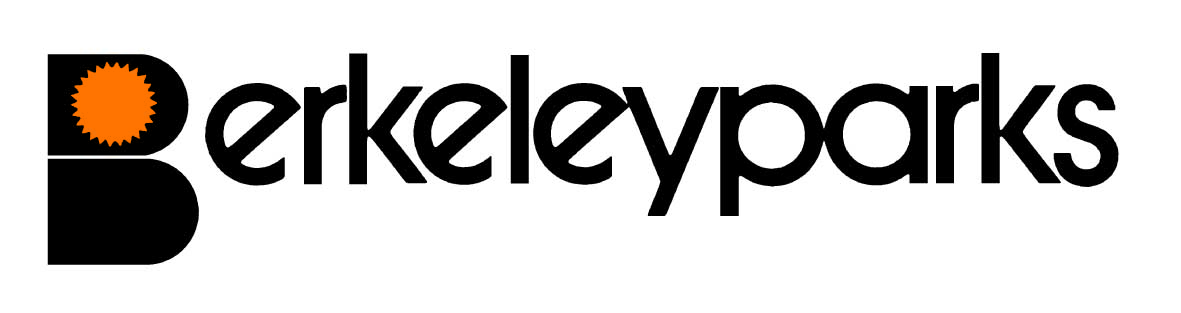 							WOODLANDS PARK							Woodlands Lane, Almondsbury							Bristol BS32 4AS							Residential Park for 50+							172 Pitches (approx)Park ManagerTed O'Sullivan				Park Office:	01454 612603Park Office HoursMonday to Friday	10.00 am - 12.00 pm   12.30pm – 4.00pmOther times by appointmentPitch FeesFor new homes:  £176.00	Due on the first day of each month at the park office or by Direct Debit.	Reviewed on 1st January each year.Council TaxBand A at £1,267.96 per annum.Water/SeweragePayable at the park office or by Direct Debit.GasMains gas charged direct by supplier.ElectricityMains electricity charged direct by supplier.Home InsuranceAll homes must be insured.PetsPets are not accepted.Refuse CollectionDustbins are emptied every other Friday and recycling boxes/garden waste every Friday.Public TransportBuses to Bristol and Cribbs Causeway run from the park.Park FacilitiesLicenced Club. A Mobile Library visits regularly.Local FacilitiesDoctors Surgery & shops are close by. 5 minutes walk to new Willow Brook shopping centre.Park RulesAll residential park homes have the benefit of a Written Statement under The Mobile Homes Act 2013 (previously The Mobile Homes Act 1983 as amended by the Housing Act 2004).  A specimen copy of this agreement is available on request.  The agreement contains Park Rules to ensure the good management of the park.This information is correct at January 2021.  Every effort has been made to ensure the information provided above is accurate.  However, we cannot accept liability for changes, errors or unintended misinformation.  Please check locally for up to date details prior to proceeding with your purchase, particularly with regard to any aspect important to you.This information is correct at January 2021.  Every effort has been made to ensure the information provided above is accurate.  However, we cannot accept liability for changes, errors or unintended misinformation.  Please check locally for up to date details prior to proceeding with your purchase, particularly with regard to any aspect important to you.